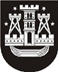 KLAIPĖDOS MIESTO SAVIVALDYBĖS TARYBASPRENDIMASDĖL  GYVENAMŲJŲ PATALPŲ PRISKYRIMO TARNYbinĖMS gyvenamOSIOMS patalpOMS IR DARBUOTOJŲ (TARNAUTOJŲ), KURIEMS GALI BŪTI SUTEIKTOS TARNYBINĖS GYVENAMOSIOS PATALPOS, KATEGORIJŲ PATVIRTINIMO2018 m. lapkričio 29 d. Nr. T2-261KlaipėdaVadovaudamasi Lietuvos Respublikos vietos savivaldos įstatymo 16 straipsnio 2 dalies 26 punktu ir Tarnybinių gyvenamųjų patalpų naudojimo ir apskaitos tvarkos aprašo, patvirtinto Lietuvos Respublikos Vyriausybės 2001 m. liepos 11 d. nutarimu Nr. 878 „Dėl Tarnybinių gyvenamųjų patalpų naudojimo ir apskaitos tvarkos aprašo patvirtinimo“, 3 punktu, Klaipėdos miesto savivaldybės taryba nusprendžia:1. Įrašyti į tarnybinių gyvenamųjų patalpų sąrašą gyvenamąsias patalpas Taikos pr. 21-19, Klaipėdoje, 2 kambariai, 42,87 kv. m naudingojo ploto, unikalus Nr. 2196-2010-3014:0061.2. Nustatyti kad:2.1. tarnybinės gyvenamosios patalpos gali būti suteiktos šioms darbuotojų (tarnautojų) kategorijoms:2.1.1. Klaipėdos miesto savivaldybės administracijos darbuotojams;2.1.2. savivaldybei pavaldžių biudžetinių ir viešųjų įstaigų vadovams.2.2. kriterijus, kuriais vadovaujantis šio sprendimo 2 punkte nurodytiems darbuotojams suteikiamos tarnybinės gyvenamosios patalpos, savo sprendimu nustato Klaipėdos miesto savivaldybės administracijos direktorius.3. Skelbti šį sprendimą Klaipėdos miesto savivaldybės interneto svetainėje. Savivaldybės merasVytautas Grubliauskas